TO:		Marc B. Parlange, PresidentPeter Snyder, Vice President, Research and Economic DevelopmentAlyssa Boss, General Counsel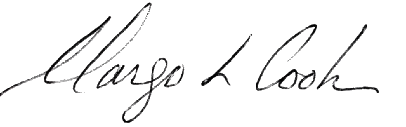 FROM:		Margo L. Cook, Board ChairDATE:	November 5, 2021SUBJECT:	Approval of an amendment to the URI Board of Trustees May 8, 2020 Resolution Designating the University of Rhode Island Research Foundation as the Sole and Exclusive Agent of the URI Board of Trustees for Intellectual PropertyThis correspondence will confirm the action taken by the University of Rhode Island Board of Trustees at its meeting on November 5, 2021 relative to the above-referenced item.VOTED:  That the University of Rhode Island Board of Trustees approve an amendment to the URI Board of Trustees May 8, 2020 Resolution Designating the University of Rhode Island Research Foundation as the Sole and Exclusive Agent of the URI Board of Trustees for Intellectual Property, as set forth in Enclosure 8.c.(ii) and as recommended and presented.